РЕШЕНИЕРассмотрев проект решения о внесении изменений в Решение Городской Думы Петропавловск-Камчатского городского округа от 31.10.2013 № 138-нд 
«О порядке установки памятников, мемориальных досок и иных памятных знаков на территории Петропавловск-Камчатского городского округа», внесенный Главой администрации Петропавловск-Камчатского городского округа Зайцевым Д.В.,                в соответствии со статьей 28 Устава Петропавловск-Камчатского городского округа, Городская Дума Петропавловск-Камчатского городского округа РЕШИЛА:	1. Принять Решение о внесении изменений в Решение Городской Думы Петропавловск-Камчатского городского округа от 31.10.2013 № 138-нд 
«О порядке установки памятников, мемориальных досок и иных памятных знаков на территории Петропавловск-Камчатского городского округа». 	2. Направить принятое Решение Главе Петропавловск-Камчатского городского округа для подписания и обнародования.РЕШЕНИЕот 02.03.2016 № 396-ндО внесении изменений в Решение Городской Думы Петропавловск-Камчатского городского округа от 31.10.2013 № 138-нд «О порядке установки памятников, мемориальных досок и иных памятных знаков на территории Петропавловск-Камчатского городского округа»Принято Городской Думой Петропавловск-Камчатского городского округа(решение от 25.02.2016 № 906-р)1. В статье 2:1) в части 2 слова «молодежной политики» заменить словами «социального развития»;2) часть 3 изложить в следующей редакции:«3. В течение 10 календарных дней Управление культуры направляет ходатайство заявителя об установке памятника, памятного знака с приложением документов, указанных в части 6 настоящей статьи, в Управление архитектуры, градостроительства и земельных отношений администрации Петропавловск-Камчатского городского округа (далее - Управление архитектуры, градостроительства и земельных отношений) для согласования вопроса о местоположении памятника, памятного знака, а Управление архитектуры, градостроительства и земельных отношений согласовывает (отказывает в согласовании) вопрос о местоположении памятника, памятного знака, о чем письменно уведомляет Управление культуры.».2. В части 1 статьи 4 слова «Департамент градостроительства и земельных отношений» заменить словами «Управление архитектуры, градостроительства и земельных отношений».3. Часть 1 статьи 6 изложить в следующей редакции:«1. Учет и регистрация памятников, памятных знаков, находящихся в муниципальной собственности городского округа, производится Управлением экономического развития и имущественных отношений администрации Петропавловск-Камчатского городского округа.».4. Настоящее Решение вступает в силу после дня его официального опубликования.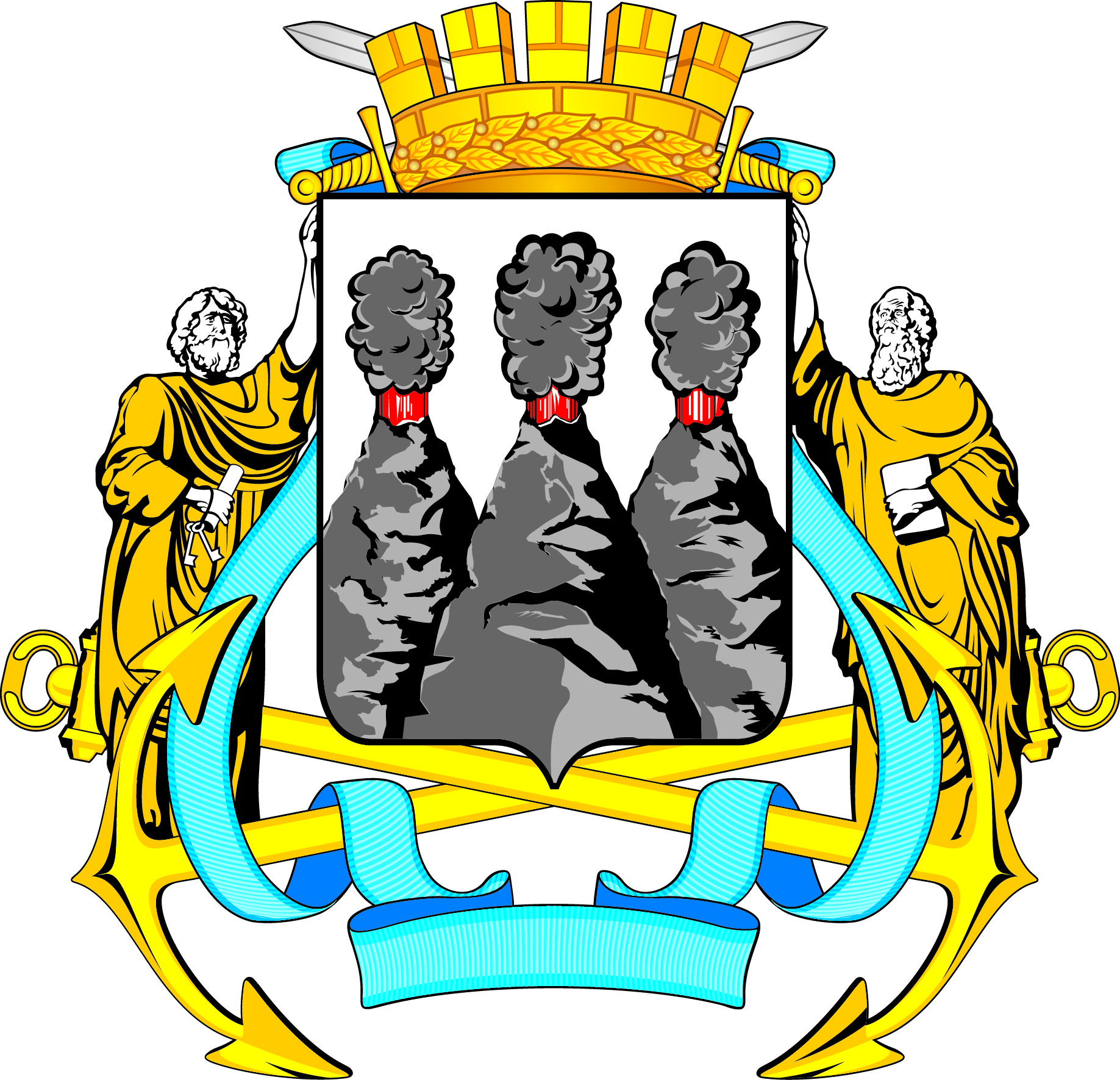 ГОРОДСКАЯ ДУМАПЕТРОПАВЛОВСК-КАМЧАТСКОГО ГОРОДСКОГО ОКРУГАот 25.02.2016 № 906-р43-я сессияг.Петропавловск-КамчатскийО принятии решения о внесении изменений 
в Решение Городской Думы Петропавловск-Камчатского городского округа от 31.10.2013 № 138-нд 
«О порядке установки памятников, мемориальных досок и иных памятных знаков на территории Петропавловск-Камчатского городского округа»Глава Петропавловск-Камчатского городского округа, исполняющий полномочия председателя Городской Думы      К.Г. СлыщенкоГОРОДСКАЯ ДУМАПЕТРОПАВЛОВСК-КАМЧАТСКОГО ГОРОДСКОГО ОКРУГАГлаваПетропавловск-Камчатскогогородского округа К.Г. Слыщенко